放課後子ども教室の概要一覧内容／学校名東小学校区西小学校区南小学校区北小学校区中央小学校区中央東小学校区塚越小学校区主な活動場所1階図書室、校庭ほか1F ポケットルーム　ほか1F 特活室　ほか1F 特別活動室ほか1階　図工室2階　欅教室　ほか放課後子ども教室ほか３階 放課後子ども教室、図書室、体育館　ほか専用電話メールアドレス090-3135-8340higashisho.houkago@gmail.com080-2721-0301nishisho.houkago.warabi@gmail.com080-2721-0304 minamisho.houkago@gmail.com090-3135-8619 kitasho.club@gmail.com070-1046-7910 chuosho.houkago@gmail.com090-3135-8715 chutosho.houkago@gmail.com090-3137-2241tukasho.houkago@gmail.com公式ＬＩＮＥ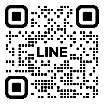 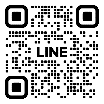 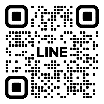 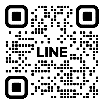 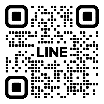 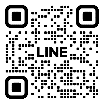 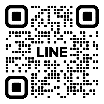 通話可能時間(開設時)13:45～16:3013:00～16:0013:00～16:3014:00～17:0014:00～17:0014:00～17:0014:00～16:30開設時間(５月～９月)14:00～16:1513:30～16:30　※5月のみ13:30～16:3014:15～16:4514:30～17:0014:40～16:2014:30～16:30開設時間(１０月～３月)14:00～16:1514:30～16:30※6月～3月まで13:30～16:3014:15～16:1514:30～16:3014:40～16:2014:30～16:30お迎え時間(５月～９月)16:15～16:2516:10～16:2016:20～16:3016:45まで16:45～17:0016:20～16:3016:15～16:30お迎え時間(１０月～３月)16:15～16:2516:10～16:2016:20～16:3016:15まで16:15～16:3016:20～16:3016:15～16:30お迎え場所1階 図書室保健室前1Ｆ 特活室前1F 特別活動室前1F 特別活動室前廊下昇降口昇降口